Partnerships Advancing Student SuccessDivision of Teaching and Learning New Jersey Department of Education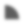 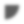 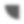 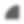 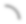 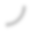 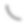 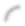 Mathematics Instruction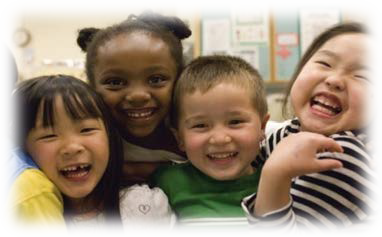 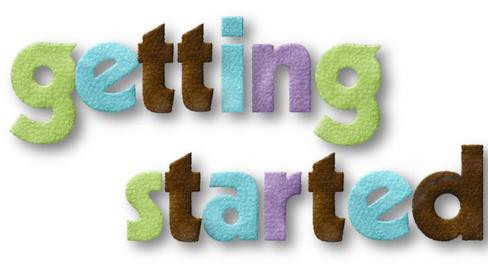 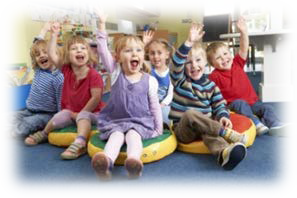 MATH WORD PROBLEMS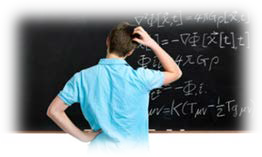 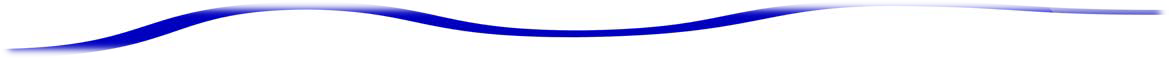 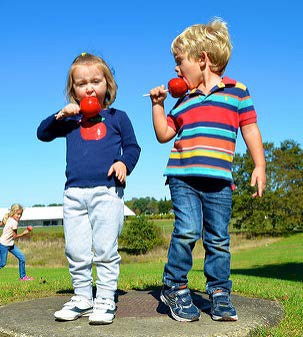 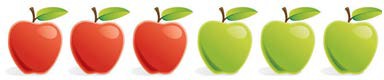 PLACE VALUES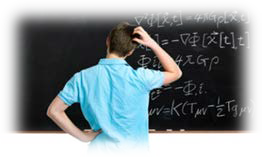 Students learn to find the “partners” that make ten for any number. This drawing shows that if you have 8, it takes 2 more to make 10.1410	+From there, students learn to think of ten as a unit and to break all the ten numbers down to a ten and4	some leftover ones.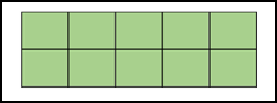 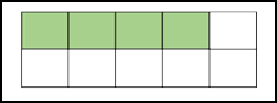 Performing on Grade LevelPreparing for the next grade levelPreparing for the following grade levelKindergarten MathematicsRepresent addition and subtraction with objects, fingers, mental images, drawings, sounds (such as claps), acting out situations, verbal explanations, expressions, and equationsSolve word problems by adding or subtracting numbers up through 10 using objects and drawingsGrade One MathematicsSolve word problems by adding or subtracting numbers up through 20Solve addition and subtraction problems for different unknown numbers (20-?=15, 9+4=?)Grade Two MathematicsSolve one- and two-step word problems by adding or subtracting numbers up through 100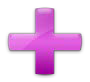 AdditionThree red apples and three green apples are on the table. How many apples are on the table?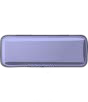 SubtractionMom as ten apples. She gives one to Timothy. How many apples are left?Performing on Grade LevelPreparing for the next grade levelPreparing for the following grade levelKindergarten MathematicsCount to 100 by ones and tensUnderstand that numbers from 11 to 19 contain a ten and some leftover ones (for example, 14=10+4)Grade One MathematicsUnderstand that 10 can be thought of as a bundle of ten ones—called a “ten”Understand that the two digits of a two-digit number represent amounts of tens and ones (place value)Add and subtract numbers through 100 using what students have learned about place valueGrade Two MathematicsUnderstand that 100 can be thought of as a bundle of ten tens—called a “hundred”Understand that the three digits of a three-digit number represent amounts of hundreds, tens, and ones (place value)Add and subtract numbers through 1000 using what students have learned about place value